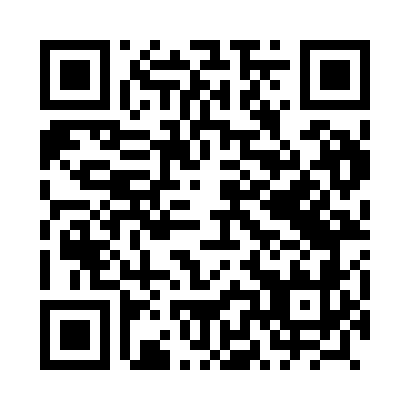 Prayer times for Kosciany, PolandWed 1 May 2024 - Fri 31 May 2024High Latitude Method: Angle Based RulePrayer Calculation Method: Muslim World LeagueAsar Calculation Method: HanafiPrayer times provided by https://www.salahtimes.comDateDayFajrSunriseDhuhrAsrMaghribIsha1Wed2:465:1712:435:518:1110:312Thu2:425:1512:435:528:1310:343Fri2:385:1312:435:538:1410:374Sat2:345:1112:435:548:1610:415Sun2:315:1012:435:558:1710:446Mon2:295:0812:435:568:1910:477Tue2:285:0612:435:578:2110:508Wed2:285:0412:435:588:2210:509Thu2:275:0312:435:598:2410:5110Fri2:265:0112:436:008:2510:5211Sat2:264:5912:436:018:2710:5212Sun2:254:5812:436:028:2910:5313Mon2:244:5612:436:028:3010:5414Tue2:244:5512:436:038:3210:5415Wed2:234:5312:436:048:3310:5516Thu2:234:5212:436:058:3510:5617Fri2:224:5012:436:068:3610:5618Sat2:214:4912:436:078:3810:5719Sun2:214:4712:436:088:3910:5720Mon2:204:4612:436:098:4110:5821Tue2:204:4512:436:098:4210:5922Wed2:204:4412:436:108:4310:5923Thu2:194:4212:436:118:4511:0024Fri2:194:4112:436:128:4611:0125Sat2:184:4012:436:138:4711:0126Sun2:184:3912:446:138:4911:0227Mon2:184:3812:446:148:5011:0228Tue2:174:3712:446:158:5111:0329Wed2:174:3612:446:168:5211:0430Thu2:174:3512:446:168:5311:0431Fri2:164:3412:446:178:5511:05